2016-20201. BAKGRUNNKommunen har ansvaret for å ha riktig og nødvendig kompetanse på skolene. Dette er fastsatt i opplæringsloven § 10-8. Ansvaret omfatter å ha et system som gir lærere og skoleledere nødvendig kompetanseutvikling. Satsingen på kompetanseutvikling i skolen har tre hovedelementer:  Videreutdanning  Etterutdanning  SkolelederutdanningOpplæringsloven med forskrift inneholder to typer kompetansekrav for de som skal undervise i skolen:kompetansekrav for å kunne bli tilsatt i undervisningsstillingkrav om at lærerne må ha relevant kompetanse i fagene de skal undervise iFor begge typer kompetansekrav er det overordnede kravet om relevant kompetanse fastsatt i opplæringsloven § 10-1 (tilsetting) og § 10-2 (undervisning). Detaljerte krav er fastsatt i kapittel 14 i forskrift til opplæringsloven.§ 10-1 Krav om kompetanse ved tilsetjing av undervisningspersonellDen som skal tilsetjast i undervisningsstilling i grunnskolen og i den vidaregåande skolen, skal ha relevant fagleg og pedagogisk kompetanse. Departementet gir nærmare forskrifter om krav til utdanning og praksis for den som skal tilsetjast i undervisningsstillingar på ulike årstrinn og i ulike skoleslag.§ 10-2 Krav om relevant kompetanse i undervisningsfagTilsette som skal undervise, må ha relevant kompetanse i dei faga dei skal undervise i.Departementet gir nærmare forskrifter om krav til relevant kompetanse for dei som skal undervise på ulike årstrinn og i ulike skoleslag. Departementet kan i forskrift også fastsetje at det ikkje skal stillast krav om relevant kompetanse i enkelte fag.Krav om relevant kompetanse i undervisningsfag gjeld ikkje for den som er mellombels tilsett etter § 10-6 eller etter arbeidsmiljølova, eller den som er tilsett på vilkår etter § 10-6a.Skoleeigar kan, så langt det er nødvendig, fråvike kravet om relevant kompetanse i undervisningsfag i tilfelle der skolen ikkje har nok kvalifisert undervisningspersonale i faget. Det må takast stilling til dette for kvart skoleår.2. NYE KOMPETANSEKRAV15. juni 2015 vedtok Stortinget å stille krav om at alle lærere i grunnskolen som underviser i matematikk, engelsk, norsk, samisk og norsk tegnspråk har fordypning i faget. Kommuner og fylkeskommuner har ti år på seg for å oppfylle kravene.2.1 Undervisning på barnetrinnetFor å undervise i fagene norsk, samisk, norsk tegnspråk, engelsk og matematikk på barnetrinnet må den som skal undervise ha 30 studiepoeng som er relevante for det aktuelle fag, i tillegg til å oppfylle tilsettingskravene. Kravet om formell kompetanse for å undervise i engelsk er nytt fra 1. august 2015. Kravene til kompetanse er de samme på alle årstrinn på barnetrinnet.Kompetansekravene gjelder også dersom opplæringen i disse fagene gis som spesialundervisning, med mindre kravet kan fravikes med hjemmel i opplæringsloven § 5-5 tredje ledd.I øvrige fag er det ikke krav om relevante studiepoeng for å undervise.Med norsk menes alle former for norskopplæring i grunnopplæringen, herunder særskilt norskopplæring, norsk for elever med samisk som førstespråk og norsk for døve og sterkt tunghørte. Kravet om relevant kompetanse for å undervise i faget samisk gjelder uavhengig av om elevens opplæringsspråk er samisk eller ikke, uavhengig av om samisk er elevens førstespråk eller andrespråk og uavhengig av hvilket nivå i læreplanen eleven følger.Hvem omfattes av kompetansekravenePå barnetrinnet er det fullt ut samsvar mellom kravene til undervisningskompetanse og hvem som omfattes av krav om undervisningskompetanse. Samtlige fast tilsatte lærere som skal undervise i ett eller flere av fagene norsk, samisk, norsk tegnspråk, engelsk og matematikk må oppfylle kompetansekravet, uansett når vedkommende er utdannet.2.2 Undervisning på ungdomstrinnetFor å undervise i fagene norsk, samisk, norsk tegnspråk, engelsk og matematikk på ungdomstrinnet, må den som skal undervise ha 60 studiepoeng som er relevante for faget. Dette kravet kommer i tillegg til tilsettingskravene. Med engelsk menes opplæring i ordinær engelsk, opplæring i fordypning i engelsk og opplæring i engelsk for døve og sterkt tunghørte. Hva som menes med fagene norsk og samisk vurderes på samme måte som på barnetrinnet.For valgfagene, arbeidslivsfag og utdanningsvalg er det ikke et krav om relevante studiepoeng for å undervise i fagene. Den som skal undervise må, på samme måte som tidligere, oppfylle tilsettingskravene.For andre fag enn de som er nevnt i de to foregående avsnittene, kreves 30 relevante studiepoeng for å undervise i det enkelte fag, i tillegg til tilsettingskravene.Kravene om 30 eller 60 relevante studiepoeng gjelder også dersom opplæringen i det aktuelle faget gis som spesialundervisning, med mindre kravet kan fravikes med hjemmel i opplæringsloven § 5-5 tredje ledd.Hvem omfattes av kompetansekraveneFor ungdomstrinnet gjelder kompetansekravene alle fast tilsatte lærere som skal undervise i ett eller flere av fagene norsk, samisk, norsk tegnspråk, engelsk og matematikk, uansett når vedkommende er utdannet.For de fagene hvor det kreves 30 relevante studiepoeng for å undervise, gjelder kravene bare for fast tilsatte lærere som er utdannet etter 1. januar 2014.3. KOMPETANSEMÅL FOR ENHETENKompetansebegrepet er sammensatt og kan ikke bare ses i et faglig og kunnskapsmessig perspektiv. Hver enkelt medarbeider utøver sin kompetanse i samhandling med sine kolleger og samarbeidspartnere noe som stiller krav til den enkeltes evner, verdier og holdninger. Evnen til å kommunisere, lytte, samarbeide og skape et godt arbeidsmiljø som gir grobunn for utvikling er likeså viktige komponenter i kompetansebegrepet.3.1 Kortsiktig målGi etterutdanning til lærere som allerede underviser i fag som de trenger kompetanseheving i. I den statlige strategiplanen er strategien utvidet til også å omfatte etterutdanning på prioriterte fag som andrespråkspedagogikk.3.2 Langsiktige målSystematisk og kontinuerlig nasjonalt, lokalt og regionalt samarbeid av kompetanseutviklingSatsing på videreutdanning har som mål å bedre elevenes resultater i prioriterte fag som norsk/samisk, matematikk og engelsk ved å øke antall lærere med faglig og didaktisk kompetanse opp til 60 studiepoeng Satsing på skolelederutdanning for å styrke skolelederes kompetanse gjennom det nasjonale rektorprogrammetSøke å beholde verdifull og nødvendig kompetanse 	Aktiv og målrettet rekruttering av velkvalifiserte, faglig dyktige og pedagogisk engasjerte lærereBidra til et bedre arbeidsmiljø, medarbeidertilfredshet og et godt omdømme til skolen3.3 Tiltak for å nå målene   Forankre systemet for videreutdanning i kommunens organisasjon og sikre sammenhengen mellom den statlige satsningen og egne satsningsområder (Ansvarlig: skoleeier, enhetsleder)Kartlegge behov for kompetanseutvikling hos det pedagogiske personalet på den enkelte skole og lage en helhetlig og rullerende plan for etter - og videreutdanning for pedagogisk personale og skolelederne. (Ansvarlig: skolene, enhetsleder)Utdanningspermisjoner med hel eller delvis lønn til utdanning (Ansvarlig: skoleeier, enhetsleder)Veiledning av nyutdannete lærere på alle skolene (Ansvarlig: skolene)Alle skoleledere skal ha utdanning i skoleledelse (Ansvarlig: skoleeier)Medarbeidersamtaler og miljø-/trivselsundersøkelser av medarbeidere (Ansvarlig: skolene, enhetsleder og skoleeier)Ulike kommunale og/eller statlige støtte- og stipendordninger (Ansv.:skoleeier, staten)Videreføre stimuleringstiltak til realfags - og språklærere (Ansv.: skoleeier)Ambulering internt av lærere i 2. fremmedspråk slik at det blir et likeverdig tilbud for alle elever i grunnskolen i Hemnes (Ansvarlig: skoleeier)4. KARTLEGGING OG PRIORITERINGERSkolene har gjennomført kartlegging av den pedagogiske kompetansen ved enhetene. Etter kompetansekartleggingen rundt omkring på de forskjellige skolene, ser vi at behovet for å imøtekomme de nye kompetansekravene er størst i fagene engelsk, norsk og matematikk. I årene som kommer vil derfor kompetanseøkning i disse fagene stå øverst på prioriteringslisten. Parallelt må det også en generell kompetanseheving til i både realfagene og i praktisk-estetiske fag, der naturfag og musikk peker seg ut.I tillegg vil kommunen ha stort behov for kompetanse innenfor migrasjonspedagogikk, ettersom de har hatt en stor økning av fremmedspråklige elever.5. KOSTNADER - BUDSJETTGjennomføringen av denne planen forutsetter budsjettmessige bevilgninger som samsvarer med skoleeiers forventninger til kvalitet i skolen og for de føringer som regjeringen setter til lovpålagte kompetansekrav i skolen.6. SLUTTORDKompetanseutviklingsplanen for skolene i Hemnes forsøker å vise hvilke kompetansebehov og utfordringer skolesektoren står ovenfor i perioden 2016-2020. Målet med planen er å sikre at skolesektoren får den nødvendige kompetansen de trenger ut fra lovpålagte nasjonale krav om kompetanse. Å finne den «riktige» og «rette» kompetansen til skolene er basert på de faktiske behovene de fem skolene i kommunen har. 7. KILDERhttp://www.lovdata.no/all/hl-19980717-061.htmlhttp://www.udir.no/Upload/skoleutvikling/5/Kompetanse%20for%20kvalitet.pdfhttp://www.regjeringen.no/nb/dep/kd/dok/regpubl/stmeld/2007-2008/stmeld-nr-31-2007-2008-.html?id=516853Kompetanseplan for Hemnes kommune 2013 - 2016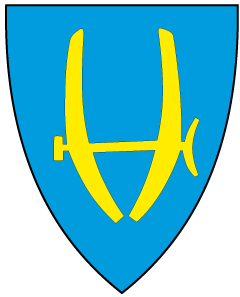 